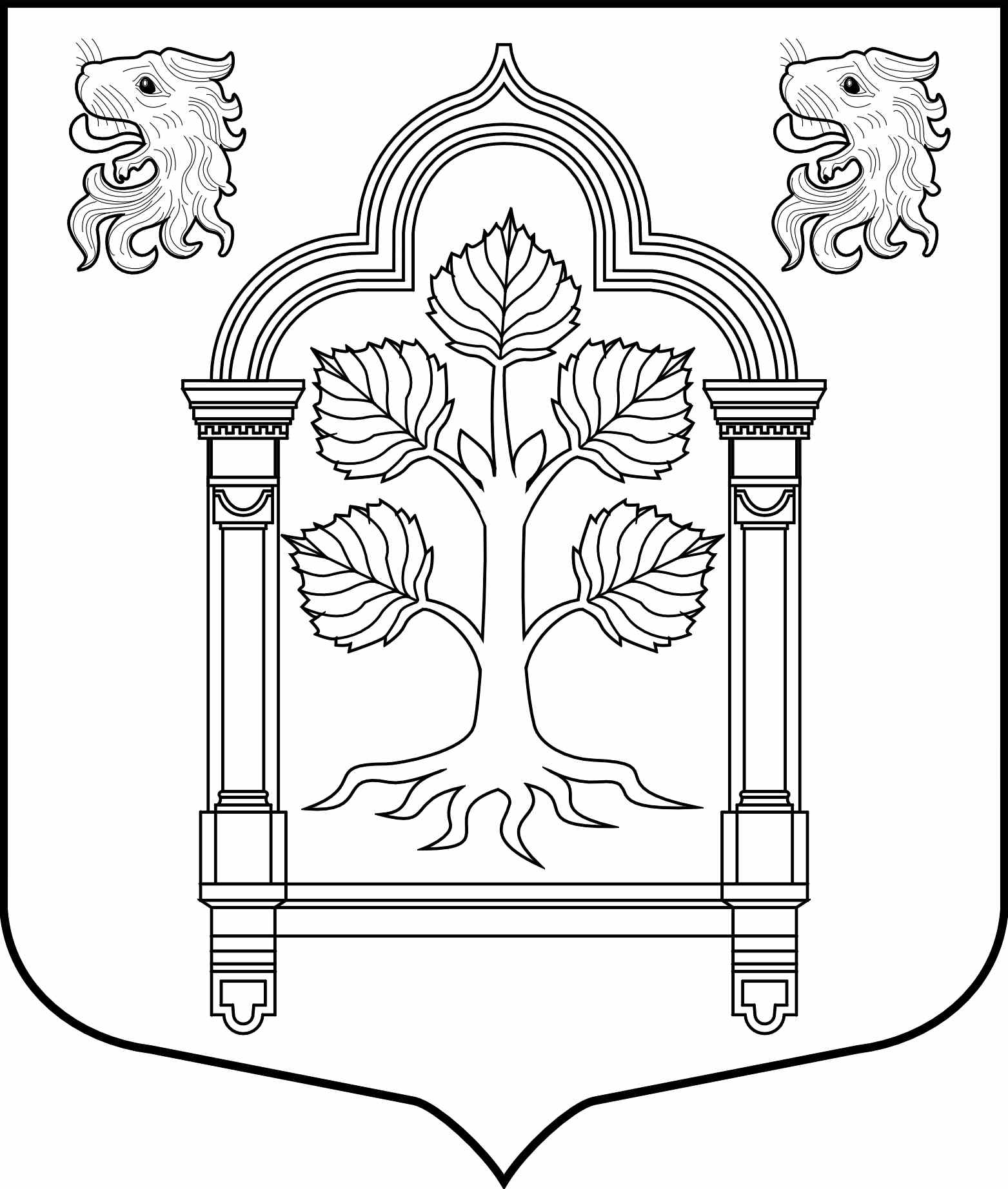 МУНИЦИПАЛЬНЫЙ СОВЕТвнутригородского муниципального образования Санкт-Петербургамуниципального округа Константиновское_________________________________________________________________________________________________________________________________________________________________________198264, Санкт-Петербург, пр. Ветеранов, д. 166, лит. А, тел/факс 300-48-80E-mail: mokrug41@mail.ruПризнать обращение депутата Крупко О.И. в Комитет по строительству и Комитет по здравоохранению Санкт-Петербурга относительно амбулатории в Сергиево (текст в соответствии с приложением к настоящему решению) депутатским запросом.Направить депутатский запрос в Комитет по строительству и Комитет по здравоохранению Санкт-Петербургу.Опубликовать настоящее решение в газете «Муниципальный вестник Константиновское».4. Контроль за выполнением настоящего решения возложить на главу муниципального образования.ДЕПУТАТ МУНИЦИПАЛЬНОГО СОВЕТАвнутригородского муниципального образования Санкт-Петербурга 
муниципального округа КонстантиновскоеКРУПКО ОЛЬГА ИГОРЕВНА_________________________________________________________________________________________________________________________________________________________________________198264, Санкт-Петербург, пр. Ветеранов, д. 166, литер А,  тел./факс 300-48-80E-mail: mokrug41@mail.ru«___» декабря 2019 №ДЕПУТАТСКИЙ ЗАПРОС«о предоставлении информации и принятии мер»Уважаемый Леонид Владимирович!Уважаемый Дмитрий Геннадьевич!В связи с получением информации и реконструкции амбулатории в микрорайоне Сергиево просим указать планируемые сроки реконструкции (даты начала и окончания работ), а также рассмотреть вопрос об обустройстве территории по адресу:                Санкт-Петербург, Сергиево, ул. Ленина д.3, под размещение нестационарного павильона для организации приема взрослого и отдельно детского населения врачами общей практики или врачами-специалистами.Указанный павильон может быть использован в дальнейшем для приема жителей Сергиево депутатами Муниципального Совета, участковыми или социальными работниками. Удобное для населения расположение объекта сможет решить многие проблемы указанного микрорайона.Депутат МС МО Константиновское                                                            О.И. Крупко«25» декабря 2019Санкт-ПетербургРЕШЕНИЕ № 52РЕШЕНИЕ № 52О признании обращения депутатским запросомРуководствуясь статьей 5 Закон Санкт-Петербурга от 03.10.2008 № 537-94 "О гарантиях осуществления полномочий депутата муниципального совета внутригородского муниципального образования Санкт-Петербурга, члена выборного органа местного самоуправления в Санкт-Петербурге, выборного должностного лица местного самоуправления в Санкт-Петербурге" Муниципальный Совет:Руководствуясь статьей 5 Закон Санкт-Петербурга от 03.10.2008 № 537-94 "О гарантиях осуществления полномочий депутата муниципального совета внутригородского муниципального образования Санкт-Петербурга, члена выборного органа местного самоуправления в Санкт-Петербурге, выборного должностного лица местного самоуправления в Санкт-Петербурге" Муниципальный Совет:РЕШИЛ:РЕШИЛ:Глава Муниципального образованияТ.В. ЗыковаПриложение к решению № 52 от 25.12.2019Председателю Комитета по строительствуЛ.В. Кулаковунаб. р. Мойки, д. 76,Санкт-Петербург, 190000Председателю Комитета по здравоохранениюСанкт-ПетербургаД.Г. ЛисовцуМалая Садовая ул., д. 1Санкт-Петербург, 191023